ИНФОРМАЦИЯО СОЦИАЛЬНО-ЭКОНОМИЧЕСКОМ РАЗВИТИИМУНИЦИПАЛЬНОГО ОБРАЗОВАНИЯ ГОРОД КОГАЛЫМза январь - декабрь 2015 годаОценка социально–экономического развития города Когалыма за январь – декабрь 2015 года основывается на данных Территориального органа Федеральной службы государственной статистики по Ханты-Мансийскому автономному округу      – Югре, структурных подразделений Администрации города Когалыма и учреждений города Когалыма.Деятельность Администрации города Когалыма в отчетном периоде была направлена на реализацию реформы местного самоуправления, решение вопросов местного значения, обеспечение комфортности, безопасности проживания жителей города, поддержание на достигнутом уровне и дальнейшее развитие социальной сферы города.ОБЕСПЕЧЕНИЕ УСТОЙЧИВОГО РАЗВИТИЯ ЭКОНОМИКИ И СОЦИАЛЬНОЙ СТАБИЛЬНОСТИ В ГОРОДЕ КОГАЛЫМЕ Распоряжением Администрации города Когалыма от 20.03.2015 №56-р утвержден План мероприятий по обеспечению устойчивого развития экономики и социальной стабильности в городе Когалыме на 2015 год и на период 2016 и 2017 годов (далее – План мероприятий).При разработке Плана мероприятий были учтены предложения структурных подразделений Администрации города Когалыма, Думы города Когалыма. Планом мероприятий предусмотрены меры, направленные на снижение издержек бизнеса, поддержку малого и среднего предпринимательства, развитие жилищного строительства и жилищно-коммунального хозяйства, а также мероприятия, направленные на обеспечение социальной стабильности, и мероприятия по осуществлению мониторинга и контроля ситуации в экономике и социальной сфере города Когалыма.На официальном сайте Администрации города Когалыма в сети «Интернет» в разделе «Экономика и бизнес» размещен План мероприятия и отчет о его исполнении по состоянию на 1 января 2016 года.Кроме того, в городе Когалыме были исполнены следующие пункты распоряжения Правительства Ханты-Мансийского автономного округа – Югры от 16.02.2015 №62-рп «О плане мероприятий по обеспечению устойчивого развития экономики и социальной стабильности в Ханты-Мансийском автономном           округе – Югре на 2015 год и на период 2016 и 2017 годов»:Пункт 2 «Установление порядка списания государственным заказчиком в 2015 году начисленных сумм неустоек (штрафов, пеней). Установление порядка изменения срока исполнения государственного контракта, и (или) цены единицы товара, работы, услуги, и (или) количества товаров, работ, услуг, предусмотренных государственными контрактами, срок исполнения которых истекает в 2015 году».Приказом Комитета финансов Администрации города Когалыма от 20.07.2015 №55-О (с изменениями от 31.08.2015) утвержден Порядок списания заказчиком в 2015 году начисленных сумм неустоек (пеней, штрафов) по контрактам, заключенным в целях обеспечения муниципальных нужд. В течение отчетного периода состоялось пять заседаний комиссии по рассмотрению предложений о списании заказчиком в 2015 году начисленных сумм неустоек. Общая сумма списанной в отчетном периоде неустойки составляет 6 862,1 тыс. рублей.Пункт 14 «Увеличение размера «льготного» коэффициента, применяемого при расчете арендной ставки и (или) увеличения периода применения льготного коэффициента для субъектов малого предпринимательства».Расчет арендной платы за пользование имуществом, находящимся в муниципальной собственности города Когалыма, производится на основании постановления Администрации города Когалыма от 24.07.2014 №1817 «Об утверждении порядка расчета арендной платы за пользование муниципальным имуществом города Когалыма».При передаче в аренду муниципального имущества, включенного в перечень муниципального имущества для поддержки субъектов малого и среднего предпринимательства с 1 августа 2014 года, применяются льготные ставки арендной платы.Согласно применяемой с 1 августа 2014 года методики, размер арендной платы рассчитывается исходя из стоимости 1 кв. метра в месяц. Расчет производится по формуле с применением коэффициентов к базовой ставке 1 кв. метра, передаваемого в аренду недвижимого имущества. Базовая ставка является расчетным показателем и фиксированным размером стоимости 1 кв. метра. Коэффициенты характеризуют: функциональное назначение недвижимого имущества, тип помещения, целевое использование помещения, категорию арендатора (некоммерческая организация, субъекты малого и среднего предпринимательства, инвалиды).На сегодняшний день размер арендной платы для различных категорий арендаторов варьируется от 18 до 600 рублей за 1 кв. метр в месяц, тогда как для субъектов малого и среднего предпринимательства от 18 до 360 рублей.Таким образом, исходя из возможности города Когалыма, действующие ставки арендной платы обеспечивают поддержку и развитие субъектов малого и среднего предпринимательства города Когалыма.Пункт 15 «Увеличение периода применения «льготного» коэффициента при расчете арендной платы за пользование земельными участками».Пункт 15.1 «Снижение размера арендной платы за земельные участки для субъектов социального предпринимательства путем применения коэффициента субъектов малого и среднего предпринимательства в размере 0,5».На сегодняшний день при расчете арендной платы за земельные участки, арендуемые субъектами малого и среднего предпринимательства, применяется коэффициент субъектов малого и среднего предпринимательства (Ксп) равный 0,8.Коэффициент субъектов малого и среднего предпринимательства (Ксп) равный 0,5 будет применяться с 01.01.2016 согласно постановлению Правительства Ханты-Мансийского автономного округа – Югры от 02.12.2011 №457-п) с изменения от 03.07.2015).Пункт 20 «Увеличение доли государственных (муниципальных) закупок у субъектов малого и среднего предпринимательства до 20,0% в общем объеме закупок».По состоянию на 01.01.2016 доля заказа, размещенного в 2015 году у субъектов малого предпринимательства, социально ориентированных некоммерческих организаций, от совокупного годового объема закупок на 2015 год составила 25,01%.Пункт 20.4 «Формирование системы пропаганды и популяризации предпринимательской деятельности в муниципальных образованиях автономного округа».Основной целью пропаганды и популяризации предпринимательской деятельности является продвижение малого и среднего предпринимательства как основы экономики Российской Федерации, Ханты-Мансийского автономного      округа - Югры и города Когалыма.В связи с этим управлением экономики Администрации города Когалыма проводится следующая работа:- организовываются заседания Координационного совета по развитию малого и среднего предпринимательства в городе Когалыме, состав которого обновляется с целью привлечения молодых, инициативных и перспективных представителей предпринимательского сообщества;- на постоянной основе проводятся мероприятия, направленные на привлечение субъектов малого и среднего предпринимательства к реализации государственной политики в области развития предпринимательства посредством размещения в средствах массовой информации, на официальном сайте Администрации города Когалыма в сети «Интернет» (www.admkogalym.ru), а также в официальном печатном издании «Когалымский вестник»;- организовываются круглые столы с привлечением предпринимательского сообщества города Когалыма, органов власти, организаций по поддержке малого и среднего бизнеса, кредитных учреждений, структурных подразделений Администрации города Когалыма и других заинтересованных лиц;- ежегодно проводятся семинары для субъектов малого и среднего предпринимательства, для работников субъектов малого и среднего предпринимательства, а также для лиц, желающих заниматься предпринимательской деятельностью;- ежегодно проводятся конкурсы по предоставлению финансовой поддержки; - обеспечено регулярное тиражирование в средствах массовой информации статей о видах поддержки малого и среднего предпринимательства, а также локальных историй успеха и развития предпринимательства;- в целях анализа существующей ситуации, выявления проблем и выработки оптимальных решений, направленных на поддержку и развитие малого и среднего предпринимательства, осуществляется мониторинг деятельности малого и среднего предпринимательства в городе Когалыме; - проводятся общественные экспертизы проектов постановлений Администрации города Когалыма, регулирующих развитие малого и среднего предпринимательства;- организуется проведение мероприятий, посвященных Дню Российского предпринимательства;- проводятся конкурсы «Предприниматель года», молодежное предпринимательство, начинающий предприниматель, направленные на популяризацию предпринимательской деятельности;- оказывается консультационная поддержка по организации собственного дела на стадии становления;- совместно с управлением образования Администрации города Когалыма составлен список предпринимателей готовых провести экскурсии для школьников на своих предприятиях и организациях, а также провести лекции в школах с учениками 10-11 классов.Также, в рамках популяризации предпринимательской деятельности 25.09.2015 года проведен круглый стол на тему: «Опыт предпринимателей города Когалыма (итоги успешной деятельности 2014 года)», где докладчиками были индивидуальные предприниматели: Остапенко Наталья Вячеславовна, Валеев Артур Салаватович, Мирзаголова Ольга Петровна. Пункт 21 «Пересмотр приоритетности мероприятий государственных и муниципальных программ автономного округа в целях повышения эффективности использования бюджетных ресурсов».В отчетном периоде 2015 года исполнителями муниципальных программ были пересмотрены мероприятия муниципальных программ в соответствии с приоритетами. Оптимизация средств бюджета составила 95,2 млн. рублей. Специалистами Комитета финансов Администрации города Когалыма и управления экономики Администрации города Когалыма проводится экспертиза проектов муниципальных программ (проектов НПА о внесении изменений в муниципальные программы) в соответствии с Порядком разработки, утверждения и реализации муниципальных программ в городе Когалыме, утвержденным постановлением Администрации города Когалыма от 26.08.2013 №2514.Пункт 22 «Пересмотр приоритетности мероприятий Адресной инвестиционной программы автономного округа в целях обеспечения ввода объектов в 2015 году».В Адресную инвестиционную программу Ханты-Мансийского автономного округа – Югры на 2015 год и на плановый период 2016 и 2017 годов по городу Когалыму в 2015 году входит два объекта:- Магистральные и внутриквартальные инженерные сети застройки жилыми домами поселка Пионерный города Когалыма;- Детский сад на 320 мест по адресу: г. Когалым, ул. Градостроителей (ПИР).Оба объекта являются приоритетными для города Когалыма, в 2015 году работы по объектам выполнены и оплачены в полном объеме.Пункт 27 «Тиражирование в муниципальных образованиях автономного округа опыта по созданию тепличного комплекса ОАО «Агрофирма», д. Ярки, Ханты-Мансийский район».В городе Когалыме с сентября 2015 года начал сельскохозяйственную деятельность по развитию растениеводства Глава К(Ф)Х Абдухоликов М.К.Главой К(Ф)Х приобретено в собственность 6 теплиц по 640 кв. м каждая, для выращивания зеленых культур. Данный фермер принимал активное участие в проведении «Дня урожая в городе Когалыме» 5-6 сентября. Глава К(Ф)Х Абдухоликов М.К., в соответствии с поданным заявлением, включен в список получателей субсидии на поддержку растениеводства, а также на получение финансовой поддержки по возмещению затрат, связанных с оплатой аренды торговых мест на городском рынке.В октябре 2015 года, за консультацией по вопросу субсидирования на развитие растениеводства, в управление экономики обратился Костенко А.В., который имеет намерение приобрести в аренду производственные помещения в городе Когалыме, с дальнейшим использование их под теплицы для выращивания зеленых культур. Пункт 45.3 «Реализация мероприятий в сфере безопасности дорожного движения, направленных на снижение смертности от дорожно-транспортных происшествий (далее - ДТП), предусматривающие обустройство безопасных пешеходных переходов, проведение разъяснительных кампаний и социальной рекламы».Муниципальной программой «Обеспечение прав и законных интересов населения города Когалыма в отдельных сферах жизнедеятельности в 2014-2017 годах» предусмотрена реализация следующих мероприятий:- Организация и проведение игровой тематической программы среди детей и подростков «Азбука дорог»;- Участие команд юных инспекторов движения в окружном конкурсе «Безопасное колесо». В апреле 2015 года учащиеся муниципального автономного общеобразовательного учреждения «Средняя общеобразовательная школа №6» выезжали в город Ханты-Мансийск для участия в окружных соревнованиях юных инспекторов движения «Безопасное колесо»;- Приобретение необходимого учебного оборудования для оснащения кабинетов по безопасности дорожного движения в образовательных учреждениях. Приобретение методической литературы для преподавателей по обучению детей правилам дорожного движения;- Приобретение наглядных пособий, технических средств, игр, игрового оборудования, учебно-методической и детской художественной литературы по безопасности дорожного движения для образовательных организаций;- Приобретение для образовательных организаций оборудования, позволяющего в игровой форме формировать навыки безопасного поведения на дороге. Приобретение и распространение светоотражающих приспособлений среди воспитанников и обучающихся 1-4 классов образовательных организаций. В 7 дошкольных образовательных организаций приобретено оборудование, позволяющее в игровой форме формировать навыки безопасного поведения на дороге (Мобильные автогородки);- Размещение (в том числе разработка проектов, приобретение, установка, монтаж, подключение) в городе Когалыме, на въездах и выездах из города систем видеообзора, модернизации, обеспечения функционирования систем видеонаблюдения по направлению безопасности дорожного движения и информирования населения о системах, необходимости соблюдения правил дорожного движения (в том числе санкциях за их нарушение) с целью избежания детского дорожно-транспортного травматизма. ДЕМОГРАФИЧЕСКАЯ СИТУАЦИЯРазвитие демографической ситуации в городе Когалыме характеризуется сохранением позитивной динамики роста численности населения. По данным Территориального органа Федеральной службы государственной статистики по Ханты-Мансийскому автономному округу – Югре среднегодовая численность постоянного населения города Когалыма увеличилась по сравнению с 2014 годом на 1,9% и составила 62,9 тыс. человек. Результатом является рост численности населения, который обусловлен как положительным естественным приростом населения, так и положительным сальдо миграции, о чем свидетельствуют следующие данные:В январе-декабре 2015 года родилось 977 малышей, что на 26 младенцев меньше, чем за соответствующий период прошлого года. Число умерших составило 224 человека, что на 5 человек больше аналогичного периода 2014 года.Несмотря на уменьшение числа родившихся и увеличение числа умерших в январе-декабре 2015 года, по сравнению с аналогичным периодом 2014 года уровень рождаемости превышает смертность в 4,4 раза. Естественный прирост населения в январе-декабре 2015 года составил 753 человека, что на 31 человека меньше аналогичного периода 2014 года.Коэффициент рождаемости на 1000 человек среднегодового населения уменьшился по отношению к аналогичному периоду 2014 года на 0,7 промилле и составил 15,5 промилле. Коэффициент смертности населения увеличился на 0,1 промилле и составил 3,6 промилле.Вторым фактором демографического развития является миграционное движение населения.Миграционная ситуация в городе отмечается неустойчивостью процессов передвижения населения, что обусловлено специфическими условиями, характерными для северных территорий.Тенденция миграционной динамики населения в январе-декабре 2015 года характеризуется положительным сальдо.Количество прибывших граждан уменьшилось на 1,3% и составило 3 433 человека, число выбывших из города уменьшилось на 0,9%, и составило 3 052 человека.Всего в миграционный оборот было вовлечено 6 485 человек, или 10,2% от общей численности населения города, в аналогичном периоде 2014 года эти показатели составили 6 556 человек или 10,6% от общей численности населения.Всего за январь-декабрь 2015 года миграционное движение увеличило численность жителей на 381 человека, за аналогичный период прошлого года миграционное движение населения увеличило численность на 398 человек.Улучшение демографической ситуации в немалой степени зависит от отношения населения к браку и семье. Число зарегистрированных браков в городе Когалыме за январь-декабрь 2015 года уменьшилось на 9,6% по сравнению с соответствующим периодом 2014 года и составило 510 актов (январь-декабрь 2014 года – 564 акта). Вместе с тем, несмотря на уменьшение зарегистрированных браков, можно отметить тенденцию сохранения показателя соотношения браков и разводов: в январе-декабре 2015 года на 1 брак приходилось 0,7 разводов, в январе-декабре 2014 года данный показатель также составил 0,7. Разводов зарегистрировано 334, что на 11,6% меньше, чем в январе-декабре 2014 года. Данные показатели свидетельствуют о том, что к такому понятию, как семья, молодые люди подходят более серьезно и осмысленно.С целью авторитета семьи, базовых семейных ценностей, связей и традиций в 2015 году прошло чествование 3 супружеских пар – юбиляров совместной жизни.В целях реализации государственной политики в области социально-демографического развития, формирования и реализации основных направлений демографической политики в городе Когалыме создан и действует Координационный совет по вопросам демографической политики при Администрации города Когалыма.Все мероприятия в городе Когалыме в сфере демографической политики проводятся в рамках плановых мероприятий учреждений культуры, образования, спорта и молодежной политики. В целом показатели свидетельствуют о благоприятной демографической ситуации, сложившейся в городе.ПРОМЫШЛЕННОСТЬНа сегодняшний день промышленность – ведущая отрасль экономики города Когалыма, влияющая на социально-экономическое состояние города. Промышленный комплекс города Когалыма представлен отраслями добычи топливно–энергетических полезных ископаемых, предоставлением услуг в этих областях, обрабатывающим производством и распределением электроэнергии, газа и воды. Более 54,7% отгруженных товаров собственного производства приходится на промышленный комплекс.Объём отгруженных товаров собственного производства, выполненных работ и услуг собственными силами по крупным и средним промышленным предприятиям города Когалыма за январь-декабрь 2015 года составил 28,6 млрд. рублей и увеличился в действующих ценах к соответствующему периоду 2014 года на 19,6%. Структура промышленного производства города сложилась следующим образом:Индекс промышленного производства предприятий, связанных с добычей нефти и газа, по городу Когалыму за отчетный период в сравнении с аналогичным показателем 2014 года составил 97,5%.В январе-декабре 2015 года объемы добычи нефти и газа в городе Когалыме составили 122,9 тыс. тонн нефти и 7,4 млн. куб. метров газа, в январе-декабре 2014 года 4,4 тыс. тонн нефти и 0,3 млн. куб. метров газа. Наиболее крупным предприятием, осуществляющим деятельность на территории города Когалыма в сфере добычи полезных ископаемых, является общество с ограниченной ответственностью «ЛУКОЙЛ – Западная Сибирь».Также в сфере добычи топливно-энергетических полезных ископаемых, добычи сырой нефти и газа и предоставлению услуг в этих областях осуществляют свою деятельность такие предприятия как: территориально производственные предприятия «Когалымнефтегаз» и «Повхнефтегаз», закрытое акционерное общество «ЛУКОЙЛ – АИК», открытое акционерное общество «Когалымнефтегеофизика», общество с ограниченной ответственностью «ЛУКОЙЛ ЭПУ Сервис».По виду экономической деятельности «Обрабатывающие производства» крупными и средними предприятиями города Когалыма объем отгруженных товаров собственного производства, выполненных работ и услуг собственными силами составил 8,5 млрд. рублей, индекс промышленного производства при этом составил 160,6%. Наибольший удельный вес в общем объеме отгруженных товаров (72,3%) приходится на предприятия, занятые производством кокса и нефтепродуктов. Также необходимо отметить, что объем отгруженных товаров собственного производства, выполненных работ и услуг собственными силами по данному виду деятельности в январе-декабре 2015 года увеличился в действующих ценах по отношению к аналогичному периоду прошлого года в 2,4 раза. Вторым по значимости видом деятельности в обрабатывающем производстве является химическое производство, в январе-декабре 2015 года на его долю приходится 11,0%. Производство и реализацию химреагентов в городе Когалыме осуществляет общество с ограниченной ответственностью «Когалымский завод химреагентов». Объем отгруженных товаров собственного производства, выполненных работ и услуг собственными силами по данному виду деятельности в январе-декабре 2015 года, уменьшился в действующих ценах по отношению к аналогичному периоду прошлого года на 0,3%. По данным предприятия данное снижение объясняется уменьшением продаж импортной продукции, и как следствие снижение объема отгруженных товаров в 2015 году.На производство электрооборудования, электронного и оптического оборудования, в январе-декабре 2015 года приходится 9%, причем в этом виде экономической деятельности наблюдается спад объема отгруженной продукции на 33,5% по сравнению с соответствующим периодом прошлого года в сопоставимых ценах. На производство машин и оборудования (без производства оружия и боеприпасов) приходится 5,6% отгруженных товаров. По данному виду деятельности наблюдается увеличение объема отгруженной продукции почти в 2 раза по сравнению с соответствующим периодом прошлого года в сопоставимых ценах. В рамках вида деятельности «Прочие производства» в городе Когалыме осуществляется производство мебели, металлургическое производство и производство готовых металлических изделий, текстильное и швейное производство, производство резиновых и пластмассовых изделий на долю данных видов деятельности приходится 2,1%. Индекс промышленного производства по виду экономической деятельности «Производство и распределение электроэнергии, газа и воды» за январь-декабрь 2015 года составил 99,1% к аналогичному периоду прошлого года. Объем отгруженных товаров собственного производства, выполненных работ и услуг собственными силами по указанному виду экономической деятельности составил 9,9 млрд. рублей.В городе Когалыме производство электроэнергии не осуществляется. Основными предприятиями, оказывающими услуги по передаче (распределению) электроэнергии являются Когалымский участок Лангепасского межрайонного отделения открытого акционерного общества «Тюменская энергосбытовая компания» и открытое акционерное общество «Югорская территориальная энергетическая компания – Когалым».АГРОПРОМЫШЛЕННЫЙ КОМПЛЕКСВ 2015 году наблюдается положительная динамика развития агропромышленного комплекса в городе Когалыме. Производство сельскохозяйственной продукции в городе Когалыме осуществляют 7 крестьянских (фермерских) хозяйств, что на 3 единицы больше, чем по итогам 2014 года.Основное направление деятельности данных хозяйств – животноводство, связанное с разведением крупного и мелкого рогатого скота, свиней и птицы.При этом, в отчетном году зарегистрировался 1 фермер, планирующий осуществлять сельскохозяйственную деятельность в области растениеводства. Им приобретено в собственность 6 теплиц, общей площадью 3 840 кв. м (по 640 кв. м каждая теплица). Данный фермер принимал активное участие в проведении «Дня урожая в городе Когалыме» 5 - 6 сентября, реализовав на данном мероприятии свою продукцию. В планах у фермера в 2016 году выращивать зеленые культуры (укроп, петрушку, зеленый салат), помидоры, огурцы, клубнику.В 2015 году в городе Когалыме крестьянскими фермерскими хозяйствами произведено и реализовано 194,7 тонн мяса в живом весе, что на 5,2% выше объема аналогичного периода прошлого года (2014 год – 185 тонн), производство молока составило 91,4 тонны, что на 28,7% выше показателя прошлого года (2014 год – 71 тонна). Поголовье крупного рогатого скота в городе Когалыме в 2015 году составило 86 голов (2014 год - 81 голова), поголовье свиней – 890 (2014 год - 965 голов), что составляет 106,2% и 92,2% к 2014 году соответственно. В целях поддержки и развития сельскохозяйственного производства в городе Когалыме в 2015 году продолжилась реализация мероприятий муниципальной программы «Развитие агропромышленного комплекса и рынков сельскохозяйственной продукции, сырья и продовольствия в городе Когалыме в 2014-2017 годах», утвержденной постановлением Администрации города Когалыма от 11.10.2013 №2900 (далее – муниципальная программа АПК), в которой также прописан Порядок предоставления муниципальной финансовой поддержки развития сельскохозяйственного производства (далее – Порядок).В рамках муниципальной программы АПК предусмотрены мероприятия, позволяющие сельхозпредприятиям, крестьянским (фермерским) хозяйствам, гражданам, ведущим личные подсобные хозяйства или занимающимся садоводством, огородничеством, животноводством осуществлять продажу собственной продукции в городе Когалыме с получением муниципальной финансовой поддержки.Вышеуказанным Порядком определены условия, порядок предоставления и возврата, контроль и ответственность за предоставлением муниципальной поддержки в виде субсидии в целях возмещения затрат, связанных с реализацией сельскохозяйственной продукции в городе Когалыме (арендная плата за торговые места). Выплата субсидии осуществляется за счет средств муниципальной программы АПК. Так, на 2015 год муниципальной программой АПК предусмотрено возмещение затрат в сумме 8 750,0 тыс. рублей, из них:- 8 280,0 тыс. рублей - бюджет Ханты-Мансийского автономного округа – Югры;- 470,0 тыс. рублей – средства бюджета города Когалыма.За период январь-декабрь 2015 года на производство и реализацию продукции животноводства денежные средства освоены в полном объеме.Получателями поддержки стали 4 главы крестьянского (фермерского) хозяйства.В рамках муниципальной программы продолжается активная информационно-разъяснительная работа с сельхозпроизводителями и лицами, желающими заняться данным видом деятельности, о мерах и способах государственной поддержки агропромышленного комплекса. Так в 2015 году, за консультацией по вопросу финансовой поддержки на развитие сельскохозяйственного производства, обратились 26 человек, в том числе 12 сельхозпроизводителей и 14 человек желающих начать сельскохозяйственную деятельность. С каждым заявителем была проведена консультация с предоставлением нормативной документации, для ознакомления и применения в работе.Так же информационно-разъяснительная работа среди населения города Когалыма осуществляется через официальный сайт Администрации города Когалыма в сети «Интернет» и в газете «Когалымский вестник».В городе Когалыме функционирует одна постоянно действующая ярмарка (фермерские ряды, реализующие сельскохозяйственную продукцию), а также ярмарки выходного дня (пятница, суббота, воскресенье).В отчетном периоде 2015 года в городе Когалыме проведены запланированные ярмарки:- выставка-ярмарка «Ежегодный день урожая Ханты-Мансийского автономного округа - Югры»;- 7 тематических ярмарок-выставок;- 8 ярмарок выходного дня, посвященные празднованиям «Проводы русской зимы», «День оленевода», «Юнтагор 2015», «День победы», «День защиты детей», «День России», «День молодежи России», «День города Когалыма и День работника нефтяной и газовой промышленности».Дополнительно, в целях расширения межрегиональных партнерских отношений и развития торгово-экономического сотрудничества Администрацией города Когалыма при содействии Департамента агропромышленного комплекса Тюменской области организованы и успешно проведены 4 сельскохозяйственные ярмарки тюменских товаропроизводителей. Всего в рамках данных ярмарок было реализовано 167,5 тонн продукции на сумму 8 268,1 тыс. рублей.МАЛОЕ ПРЕДПРИНИМАТЕЛЬСТВОМалое и среднее предпринимательство занимает важное место в экономике города Когалыма и играет важную роль в решении экономических и социальных задач – это сохранение рабочих мест, обеспечение дополнительной занятости, насыщение потребительского рынка товарами и услугами.Фактический вклад малого бизнеса в экономику города достаточно высок, но несовершенство статистического учета показателей деятельности субъектов малого предпринимательства не позволяют увидеть реальную ситуацию в этом секторе экономики.Малый и средний бизнес в городе Когалыме по предварительным данным в       2015 году был представлен 1 831 субъектом малого и среднего предпринимательства, из них 344 субъекта малого и среднего предпринимательства и 1 487 индивидуальных предпринимателя. Количество субъектов малого и среднего предпринимательства по сравнению с соответствующим периодом 2014 года снизилось и составило 99,7%. Всего численность работающих в секторе малого и среднего предпринимательства, с учетом индивидуальных предпринимателей составила 9,2 тыс. человек или 25,8% от общего числа экономически активного населения города (в 2014 году – 24,5%).Структура малых предприятий по видам экономической деятельности в течение ряда лет остается практически неизменной. Сфера торговли и общественного питания, в связи с достаточно высокой оборачиваемостью капитала, является наиболее предпочтительной для малого бизнеса, в ней сосредоточено свыше 30% предприятий.В целях создания благоприятных условий для развития малого и среднего предпринимательства, обеспечения занятости населения, насыщения рынка товарами и услугами в городе Когалыме постановлением Администрации города Когалыма от 11.10.2013 №2919 утверждена муниципальная программа «Социально-экономическое развитие и инвестиции муниципального образования город Когалым на 2014-2017 годы», в которой в том числе содержится подпрограмма «Развитие малого и среднего предпринимательства в городе Когалыме на 2014-2017 годы» (далее – подпрограмма РМСП).Всего в 2015 году на развитие малого и среднего предпринимательства выделено 7 759,2 тыс. рублей (2014 год - 5 429,6 тыс. рублей), из них:- 3 419,2 тыс. рублей – средства бюджета Ханты–Мансийского автономного округа - Югры;- 4 340,0 тыс. руб. – средства бюджета города Когалыма.Освоение денежных средств составило 7 703,4 тыс. рублей или 99,3%.В рамках подпрограммы РМСП Администрация города Когалыма оказывает следующие виды поддержки:Финансовая поддержка:Финансовая поддержка организаций, образующих инфраструктуру поддержки субъектов малого и среднего предпринимательства, а также субъектов малого и среднего предпринимательства города Когалыма осуществляется путём предоставления субсидий. В 2015 году финансовая поддержка была предоставлена 23 субъектам малого и среднего предпринимательства (далее - Субъектам) на общую сумму 7 443,5 тыс. рублей (в 2014 году 17 Субъектам на общую сумму 4 515,0 тыс. рублей).Информационная поддержка:На официальном сайте Администрации города Когалыма в сети «Интернет» в разделе «Экономика и бизнес» подраздел «Инвестиционная деятельность, формирование благоприятных условий для ведения предпринимательской деятельности» размещена вся необходимая информация для субъектов малого и среднего предпринимательства, в том числе и текст муниципальной программы «Социально-экономическое развитие и инвестиции муниципального образования город Когалым на 2014-2017 годы». Раздел находится в актуальном состоянии и постоянно обновляется, а также наполняется новой информацией.Администрацией города Когалыма налажено тесное взаимодействие с малым бизнесом города. Работает Координационный совет по развитию малого и среднего предпринимательства в городе Когалыме. В 2015 году состоялось четыре заседания такого совета, кроме того было проведено 3 заочных голосования Координационного совета.Информационная поддержка также оказывается в виде консультаций. В отчетном периоде консультационными услугами специалистов отдела потребительского рынка и развития предпринимательства управления экономики Администрации города Когалыма воспользовалось 124 человека.В целях оказания информационной поддержки Администрацией города Когалыма размещаются в средствах массовой информации материалы о проводимой деятельности в сфере МСП, о деятельности организаций, образующих инфраструктуру поддержки субъектов МСП в городе Когалыме, иная информация.  Так же осуществлялись трансляции объявлений в виде бегущей строки на таких каналах как «ТНТ» и «Твой ТВ канал».В период с июля по 31 октября 2015 года обществом общество с ограниченной ответственностью Межрегиональный Маркетинговый центр «Иваново» проводился мониторинг деятельности малого и среднего предпринимательства в городе Когалыме. По результатам мониторинга представлен отчет.Имущественная поддержка:Субъектам малого и среднего предпринимательства города Когалыма (далее - Субъектам) оказывается имущественная поддержка путём предоставления муниципального имущества во владение и (или) в пользование на возмездной основе и на льготных условиях (постановлением Администрации города Когалыма от 02.04.2015 №932 утвержден Порядок оказания имущественной поддержки субъектам малого и среднего предпринимательства города Когалыма и организациям, образующим инфраструктуру поддержки субъектов малого и среднего предпринимательства в городе Когалыме).Так, в 2015 году Субъектам была предоставлена поддержка в виде аренды недвижимого имущества (32 Субъектам) и аренды движимого имущества (1 Субъекту) (в 2014 году 8 и 2 Субъектам соответственно).Образовательная поддержка:В 2015 году в период с 22.09.2015 по 29.09.2015 проводились семинары для субъектов малого и среднего предпринимательства, для работников малого и среднего предпринимательства, а также для лиц, желающих заниматься предпринимательской деятельностью. Проведено 6 семинаров по таким актуальным темам как: «Антикризисное управление бизнесом», «Налогообложение», «Инвестиционный проект», «Социальное предпринимательство», «Этика бизнеса и делового общения», «Как легко открыть свой бизнес». По окончании каждого семинара слушателям выдали сертификат. Всего посетило семинары 69 слушателей.Так же в 2015 году были организованы практические семинары для субъектов МСП с приглашением тренеров Ассоциации «Бизнес тренеров». Тренинги проводились в период с 13.11.2015 по 15.11.2015 по темам: «Я – предприниматель», «Сбалансированное планирование бизнеса в условиях современного рынка», «Формирование эффективных приемов продаж», «Клиентоориентированный сервис». Создание благоприятных условий для поддержки и развития малого и среднего предпринимательства, а также оказание услуг субъектам малого и среднего предпринимательства, предоставление им консультационной, финансовой и иной материальной помощи в городе Когалыме осуществляют организации, образующие инфраструктуру поддержки субъектов малого и среднего предпринимательства.Фондом поддержки предпринимательства Югры в рамках реализации государственной программы Ханты-Мансийского автономного округа - Югры «Социально-экономическое развитие, инвестиции и инновации Ханты-Мансийского автономного округа – Югры на 2014-2020 годы» в городе Когалыме были проведены следующие мероприятия.В рамках программы «Гарантия» в 2015 году сумма поручительства по обязательствам предпринимателей составила 11 500,0 тыс. рублей для четырех Субъектов (в 2014 году таких проектов не было).По программе «Компенсация банковской процентной ставки» сумма компенсации составила 134,7 тыс. рублей для одного Субъекта (в 2014 году – 404,2 тыс. рублей).Из средств Фонда микрофинансирования Югры в 2015 году был одобрен                  1 проект на сумму 1 000,0 тыс. рублей по организации перевозок грузов (в 2014 году было одобрено 6 проектов на сумму 4 650,0 тыс. рублей).В 2015 году в конкурсе молодых предпринимателей «Путь к Успеху» приняли участие 12 жителей города Когалыма, которые в дальнейшем прошли обучение по программе «Генерация роста». В рамках данного конкурса для участников проводился круглый стол с успешными предпринимателями города Когалыма, а также Круглый стол с представителями контролирующих организаций: Государственный пожарный надзор, Федеральная служба по надзору в сфере защиты прав потребителей и благополучия человека (Роспотребнадзор), Пенсионный Фонд Российской Федерации, Инспекция Федеральной налоговой службы. Победителю конкурса был предоставлен грант на 300,0 тыс. рублей.20 мая 2015 года Фондом поддержки предпринимательства Югры для предпринимателей города Когалыма был проведен семинар «Управление продажами», в котором участвовало 22 предпринимателя.25 мая совместно с Администрацией города Когалыма был проведен круглый стол на тему «Возможности кредитных организаций в текущих экономических условиях. Как достичь баланса между потребностью бизнеса и условиями кредитования», в котором участвовало 36 предпринимателей и представители банков: открытое акционерное общество «СКБ-банк», публичное акционерное общество «Ханты-Мансийский банк Открытие», открытое акционерное общество «Сбербанк».26 мая 2015 года для школьников города Когалыма (8 класс школы №8) прошла деловая игра «Основы финансовой грамотности». Участие приняли 33 школьника.Профориентационные курсы для учащихся 10-11 классов «Азбука бизнеса» в городе Когалыме проходили на базе 5 школ. По итогам первого года обучения 98 человек получили сертификат о прохождении обучения, из них 10 участвовали в конкурсе бизнес-идей, по итогам второго года обучения 42 человека получили сертификаты, из них 6 участвовали в конкурсе бизнес-проектов. По итогам конкурсов бизнес-идей и бизнес-проектов 6 учащихся получили ценные призы и подарки. С 24 по 27 июня 2015 года в городе Ханты-Мансийске прошел VI Слёт предпринимателей Югры, от Когалыма приняли участие 9 человек.Всего в 2015 году 175 жителей города Когалыма были вовлечены в мероприятия по популяризации предпринимательской деятельности, из них 112 человек в возрасте до 30 лет (семинар «Основы финансовый грамотности»; «Маркетинг и продвижение бизнеса в сети интернет», проекты «Азбука бизнеса», «Факультет бизнеса»), 99 человек прошло тестирование на выявление предпринимательских способностей (2014 год – 85 человек).986 человек получили консультации на местах (в офисах Фонда поддержки предпринимательства Югры в городе Когалыме и городе Сургуте), при помощи телефона «Горячая линия», а также через он-лайн консультирование (2014 год – 323 человека).ИНВЕСТИЦИИ И СТРОИТЕЛЬСТВОВажным элементом развития любой территории является обеспечение его инвестиционной привлекательности.В целях стимулирования инвестиционной активности и привлечения средств инвесторов для решения задач социально-экономического развития города Когалыма, увеличения поступлений в бюджет города, в городе Когалыме:- сформирована нормативная правовая база;- продолжается работа по разработке комплексного проекта совершенствования системы управления градостроительным развитием территории города Когалыма, что позволит создать более эффективный механизм регулирования земельно-имущественных и градостроительных отношений. В рамках данного проекта подготовлен проект внесения изменений в генеральный план города Когалыма (далее – План). Публичные слушания по Плану состоялись 22.09.2015 года. По итогам публичных слушаний План был одобрен и вынесен на рассмотрение на очередное заседание Думы города Когалыма (29.10.2015). На данном заседании было принято решение о создании рабочей группы из числа депутатов Думы города Когалыма и представителей Администрации для детального анализа генерального плана (далее – План). В конце декабря 2015 года состоялось первое заседание рабочей группы, на котором был определен ряд вопросов, замечаний и предложений. В настоящее время ведется доработка Плана с учетом замечаний членов рабочей группы.- с целью обеспечения развития коммунальных систем и объектов в соответствии с потребностями жилищного и промышленного строительства, повышения качества производимых для потребителей коммунальных услуг, решением Думы города Когалыма от 28.04.2010 №482-ГД утверждена «Программа комплексного развития систем коммунальной инфраструктуры города Когалыма на 2010-2020 годы»;- разработана и размещена на официальном сайте Администрации города Когалыма в сети «Интернет» (http://www.admkogalym.ru/) Схема реализации инвестиционных проектов в городе Когалыме;- утвержден и реализуется План мероприятий («дорожная карта») по обеспечению благоприятного инвестиционного климата в городе Когалыме.Продолжается работа по наполнению, обновлению и актуализации раздела «Инвестиционная деятельность, формирование благоприятных условий ведения предпринимательской деятельности», который расположен на официальном сайте Администрации города Когалыма в сети «Интернет». В данном разделе размещена вся информация о проводимой работе по формированию инвестиционного климата в городе Когалыме, а также необходимая инвесторам информация. В январе-декабре 2015 года продолжена работа по обеспечению доступа инвесторов к имущественным ресурсам и инженерной инфраструктуре, повышению информационной открытости.В отчетном периоде состоялось одно заседание Совета по вопросам инвестиционной деятельности в городе Когалыме. В заседании приняли участие сотрудники Администрации города Когалыма, индивидуальные предприниматели. Были рассмотрены вопросы о форме поддержки в виде компенсаций части затрат по уплате лизинговых платежей, о планируемом к реализации проекте «Строительство коттеджного поселка», а также прошло обсуждение успешных практик, направленных на развитие и поддержку малого и среднего предпринимательства на муниципальном уровне («Атлас муниципальных практик» Агентство стратегических инициатив»).С целью повышения качества условий проживания и коммунального обслуживания в части теплоснабжения, водоснабжения и водоотведения населения и организаций, в городе Когалыме продолжают реализовываться две инвестиционные программы по реконструкции, модернизации и развитию систем теплоснабжения, водоснабжения и водоотведения города Когалыма:- инвестиционная программа общества с ограниченной ответственностью «Городские Теплосети» по реконструкции, модернизации и развитию системы теплоснабжения города Когалыма на 2010-2020 годы;- инвестиционная программа общества с ограниченной ответственностью «Горводоканал» по реконструкции, модернизации и развитию систем водоснабжения и водоотведения города Когалыма на 2010-2020 годы.Источником финансирования мероприятий программ в 2015 году были собственные средства предприятий.Объем инвестиций в основной капитал за счет всех источников финансирования по крупным и средним предприятиям города Когалыма составил 18,9 млрд. рублей, что на 7,4% выше показателя аналогичного периода 2014 года в сопоставимых ценах.В 2015 году источники инвестиций в основной капитал распределились следующим образом:79,1% за счет собственных средств предприятий;20,9% за счет привлеченных средств.В январе-декабре 2015 года в городе Когалыме объем капитальных вложений был запланирован в сумме 818,5 млн. рублей. Наибольший удельный вес в структуре капитальных вложений по источникам финансирования приходится на средства публичного акционерного общества «Нефтяная компания «ЛУКОЙЛ» - 57,4%, на средства бюджета Ханты-Мансийского автономного округа – Югры приходится 29,1%, на средства бюджета города Когалыма – 13,2%, а также средства государственной корпорации - Фонда содействия реформирования жилищно-коммунального хозяйства – 0,3%.В 2015 году освоено 735,5 млн. рублей, что составляет 89,9% от запланированного объема на отчетный период. Большая часть капитальных вложений (34,8%) направлена на реализацию муниципальной программы «Обеспечение доступным и комфортным жильем жителей города Когалыма в 2014-2017 годах» (реализация мероприятий подпрограммы «Содействие развитию жилищного строительства»). На реализацию муниципальной программы «Реконструкция и ремонт, в том числе капитальный, объектов муниципальной собственности города Когалыма на 2014 год и период 2015-2017 годов» направлено 33,9% капитальных вложений (реконструкция здания поликлиники на 850 посещений).На реализацию мероприятий муниципальной программы «Развитие транспортной системы города Когалыма на 2014-2017 годы» направлено 16,8% капитальных вложений. В 2015 году осуществлена реконструкция развязки Восточная (проспект Нефтяников, улица Ноябрьская), реконструкция участка автомобильной дороги по улице Дружбы Народов со строительством кольцевых развязок, реконструкция автомобильной дороги, строительство кольцевой транспортной развязки в городе Когалыме (3 очередь, на пересечении проспекта Нефтяников и улицы Дружбы Народов), проектирование кольцевой транспортной развязки на пересечении улицы Степана Повха-улицы Сибирская-проспекта Шмидта.На реализацию муниципальной программы «Содержание объектов городского хозяйства и инженерной инфраструктуры в городе Когалыме на 2014-2017 годы» было направлено 9,6% капитальных вложений, средства израсходованы на мероприятия «Строительство объекта «Парк Победы» и «Реконструкция зоны отдыха по улице Сибирская».На обеспечение мероприятий по переселению граждан из аварийного жилищного фонда (приобретение жилья) было направлено 1,5% капитальных вложений.На строительство, устройство спортивных площадок «Воркаут» в городе Когалыме направлено 1,2% капитальных вложений (в рамках муниципальной программы «Развитие физической культуры и спорта в городе Когалыме на 2014-2017 годы»).На завершение корректировки проектно-сметной документации по Детскому саду на 320 мест по ул. Градостроителей и устройство спортивных площадок общеобразовательных организаций города Когалыма было направлено 0,9% капитальных вложений.На строительство полигона твердых бытовых отходов в рамках муниципальной программы «Обеспечение экологической безопасности города Когалыма на 2014-2017 годы было направлено 0,8% капитальных вложений.На приобретение помещений в муниципальную собственность в рамках муниципальной программы «Управление муниципальным имуществом города Когалыма на 2014-2017 годы» было направлено 0,3% капитальных вложений.На реконструкцию объекта «Кино-концертный комплекс «Янтарь» под филиал Государственного академического Малого театра России» (в том числе проектно-изыскательские работа) в рамках муниципальной программы «Развитие культуры в городе Когалыме на 2014-2017 годы» было направлено 0,2% капитальных вложений.В январе-декабре 2015 года крупными и средними предприятиями и организациями города Когалыма выполнено работ и услуг по виду деятельности «Строительство» на 7,4 млрд. рублей. Индекс физического объема составил 53,2% к аналогичному периоду прошлого года в сопоставимых ценах.В отчетном периоде завершены строительно-монтажные работы по реконструкции 7-миэтажной части здания поликлиники на 850 посещений, которая осуществляется в рамках Соглашения о сотрудничестве между Правительством Ханты–Мансийского автономного округа - Югры и публичным акционерным обществом «Нефтяная компания «ЛУКОЙЛ» (далее – ПАО «НК «ЛУКОЙЛ»).Кроме того, ведется строительство Спортивно-культурного комплекса «Галактика». В январе-декабре 2015 года введено в эксплуатацию 21,81 тыс. кв. м жилья, в том числе 4 индивидуальных жилых дома площадью 434,3 кв. м., что выше показателя аналогичного периода прошлого года на 44,8% (2014 год – 15 063 тыс.кв.м) и 34,5% (2014 год – 322,9 тыс.кв.м) соответственно.ЖИЛИЩНО – КОММУНАЛЬНОЕ ХОЗЯЙСТВОЖилищно-коммунальное хозяйство города Когалыма представляет собой многоотраслевой комплекс, основными задачами которого является жизнеобеспечение населения, формирование эффективной, конкурентно-способной системы хозяйствования, обеспечивающей качество предоставляемых жилищно-коммунальных услуг.Комплекс жилищно-коммунального хозяйства города Когалыма направлен на содержание, техническое обслуживание и капитальный ремонт жилья; организацию тепло -, водо -, газо -, электроснабжения; содержание и капитальный ремонт дорог, благоустройство, оказание ритуальных услуг и т.д.Жилищный фондПо состоянию на 1 января 2016 года жилищный фонд города Когалыма составляет 1 037,763 тыс. кв. м, обеспеченность жильем в среднем на 1 жителя составляет 16,5 кв. м. Доля благоустроенного жилищного фонда составляет около 100%.Доля ветхого жилья, признанного непригодным для проживания граждан, по состоянию на 1 января 2016 года составляет 57,8 тыс. кв. м. (176 жилых домов), из них 29,4 тыс. кв. м (59 жилых домов) признаны аварийными. За 2015 год расселены и отключены от электро-, тепло-, водоснабжения и водоотведения 15 жилых домов, общей площадью 5,23 тыс. кв. м.В жилищно-коммунальном комплексе (далее – ЖКХ) города действуют 29 предприятий, из них 26 частной формы собственности. В городе функционируют       4 товарищества собственников жилья (9 многоквартирных домов), и 13 управляющих компаний частной формы собственности. В 2015 году управляющими организациями подготовлены планы работ по текущему ремонту общего имущества многоквартирных домов (далее – МКД) на общую сумму 47,9 млн. рублей. За 2015 год выполнены работы на сумму 46,9 млн. рублей, экономия денежных средств по текущему ремонту жилищного фонда сложилась в результате заключения подрядных договоров на выполнение работ по более низкой цене, чем было запланировано. Экономия будет использована в 2016 году на нужды текущего ремонта жилищного фонда. Для удобства обслуживания населения функционирует расчетно-информационный центр, обеспечивающий выполнение комплекса работ по сбору и обработке платежей за коммунальные услуги. Также прием платежей от населения за жилищно-коммунальные услуги (далее – ЖКУ) осуществляется через банки. Населению города предоставлены условия для оплаты за ЖКУ по приборам учета. Основными параметрами жизнеобеспечения, определяющими уровень жизни населения в городе, является предоставление бесперебойного и качественного водоснабжения, водоотведения, теплоснабжения.ВодоснабжениеИсточниками водоснабжения города служат два водозабора из подземных источников, водоочистные сооружения производительностью 60 000 куб. м. в сутки, а также 128,1 км сетей водоснабжения. Охват населения централизованной услугой водоснабжения составляет 100%.Централизованное водоотведение сточных вод осуществляется тремя канализационными очистными сооружениями, общей производительностью 19 800 куб. м. в час и канализационными сетями протяженностью 106,0 км.Услуги по водоснабжению и водоотведению оказывает общество с ограниченной ответственностью «Горводоканал» (далее – ООО «Горводоканал») в соответствии с концессионным соглашением в отношении имущественного комплекса «Система водоснабжения и водоотведения города Когалыма» на период до 31 декабря 2023 года.В 2015 году реализовано потребителям 3 623,9 тыс. куб. м. воды на сумму 120,6 млн. рублей, выполнена очистка 3 242,7 тыс. куб. м. сточных вод на сумму 131,7 млн. рублей.Аварии и технологические нарушения, повлекшие длительное отключение отсутствовали.В 2015 году ООО «Горводоканал» продолжило реализацию мероприятий инвестиционной программы по реконструкции, модернизации и развитию систем водоснабжения и водоотведения города Когалыма на 2010 – 2020 годы.В рамках реализации мероприятий инвестиционной программы                      ООО «Горводоканал» была осуществлена реконструкция 700 м внутриквартальных сетей водоснабжения 4, 11 микрорайонов на общую сумму 3 900,0 тыс. рублей. Приобретены материалы на общую сумму 160,0 тыс. рублей для строительства здания решеток и песколовок.ТеплоснабжениеСистема теплоснабжения города представляет собой 11 котельных (из них 2 производственные ООО «Горводоканал») общей мощностью 477 Гкал в час, 3 центральных тепловых пункта и 84,6 км тепловых сетей в двухтрубном исполнении.Все котельные оборудованы узлами учета воды, газа, электро-и теплоэнергии. Автоматизация процессов сбора, обработки и передачи, полученных приборами учета данных, способствует решению вопроса экономии энергоресурсов. Удельный вес площади жилищного фонда, оборудованного центральным теплоснабжением - 100%, горячим водоснабжением – 99,9%.Особое внимание уделяется реконструкции тепловых сетей города, так как уровень их износа составляет более 40%. Все магистрали города заменены на трубы в пенополиуретановой изоляции. Реконструкция внутриквартальных сетей происходит с децентрализацией горячего водоснабжения и установкой автоматизированных индивидуальных тепловых пунктов. За 2015 год в жилых домах установлено 272 автоматизированных индивидуальных тепловых пункта (далее – АИТП), на 1 января 2015 года - 262 АИТП.Услуги по теплоснабжению города Когалыма в основном оказывает общество с ограниченной ответственностью «КонцессКом» (далее – ООО «КонцессКом», ООО «Городские Теплосети») в соответствии с концессионным соглашением в отношении имущественного комплекса «Система теплоснабжения города Когалыма» на период до 31 декабря 2023 года. Объем реализации тепловой энергии за 2015 год составил – 444 570 Гкал, что на 10 604 Гкал ниже плановой.За счет собственных средств ООО «КонцессКом» в рамках выполнения производственной программы ведет работы по капитальному ремонту котлов и котельного оборудования. В 2015 году выполнен ремонт шести котлов на сумму 5 897,4 тыс. рублей.В феврале 2015 года проведено энергообследование объектов теплоснабжения ООО «КонцессКом», составлен технический отчет по инструментальному обследованию объектов, разработан энергопаспорт и программа по энергосбережению и повышению энергетической эффективности предприятия на 2015-2017 годы. В рамках программы энергосбережения и повышения энергоэффективности на 2015 год за счет собственных средств предприятия было запланировано мероприятий на общую сумму 18 353,52 тыс. рублей.По состоянию на 01.01.2016 год за счет собственных средств предприятия, выполнены мероприятия на общую на сумму 18 856,0 тыс. рублей, в том числе:ремонт фасада здания котельной КВГМ-50 с применением фасадных кассет КФ-2;режимно-наладочные испытания;капитальный ремонт тепловых сетей; модернизация системы учета электроэнергии с внедрением автоматизированного контроля (АСКУЭ); установка частотных преобразователей на насосное оборудование котельной КСАТ, котельной «Арочник».В режиме постоянного мониторинга предприятие осуществляет контроль за использованием освещения; соблюдением правил эксплуатации и графиков работы электрооборудования, потреблением электроэнергии с целью оценки эффективности от проводимых мероприятий и оперативного выявления нерационального расходования электроэнергии, потреблением тепловой энергии и расходом теплоносителя потребителями на основании договоров теплоснабжения и отчетов теплопотребления узлами учета тепловой энергии.В 2015 году ООО «КонцессКом» продолжает реализацию мероприятий инвестиционной программы по реконструкции, модернизации и развитию системы теплоснабжения города Когалыма на 2010-2020 годы.Для реализации мероприятий инвестиционной программы ООО «Городские Теплосети» запланировано на 2015 год 4 096,0 тыс. рублей (амортизационные отчисления).Основные мероприятия: - реконструкция 320 метров внутриквартальных сетей теплоснабжения 4, 11 микрорайонов на общую сумму 2 579,0 тыс. рублей;- реконструкция 40,0 метров внутриквартальных сетей теплоснабжения левобережной части города на общую сумму 1 517,0 тыс. рублей.В 2015 году выполнена реконструкция 710 м внутриквартальных сетей теплоснабжения 4,11 микрорайонов на сумму 6 766,0 тыс. рублей.Своевременное выполнение мероприятий позволило добиться безаварийного гарантированного теплоснабжения потребителей и сокращения технологических порывов. Аварии и технологические нарушения, повлекшие длительное отключение, отсутствовали.ГазоснабжениеГазоснабжение города представляет собой систему магистральных и разводящих сетей общей протяженностью – 77,6 км. В городе используется попутный нефтяной газ, поставляемый Территориально-производственным предприятием «Когалымнефтегаз» общество с ограниченной ответственностью «ЛУКОЙЛ - Западная Сибирь». Основными потребителями газа являются котельные города и 87 жилых домов микрорайона индивидуальной застройки за рекой Кирил-Высьягун. В перспективе планируется продолжить индивидуальное жилищное строительство с обеспечением сетями газоснабжения.В настоящее время имеющаяся тупиковая система газораспределения не обеспечивает надежную и бесперебойную эксплуатацию систем газораспределения и объектов газопотребления, возможность проведения работ без отключения потребителей. Требуется модернизация и реконструкция газораспределительной системы. С этой целью планируется разработка программы газификации города Когалыма в составе федеральной, межрегиональных и региональных программ газификации субъектов Российской Федерации в целях обеспечения предусматриваемого этими программами уровня газификации жилищно-коммунального хозяйства, промышленных предприятий и иных организаций. Услуги по транспортировке и обслуживанию газового оборудования промышленного и бытового назначения осуществляет открытое акционерное общество «Когалымгоргаз». За 2015 год осуществлена транспортировка            71 916,0 тыс. куб. м. газа, в том числе населению 463,0 тыс. куб. м.В рамках реализации мероприятий по энергосбережению и повышению энергетической эффективности на предприятии выполнены работы на общую сумму 700,0 тыс. рублей.Основной задачей предприятия является надежное газоснабжение котельных и жилых домов индивидуально застройки города Когалыма. Аварии и технологические нарушения отсутствовали.ЭлектроснабжениеЭлектроснабжение города Когалыма на нужды наружного освещения в              2015 году осуществляло открытое акционерное общество «Тюменская энергетическая компания» (далее – ОАО «ТЭК»), как гарантирующий поставщик.Общая протяженность электрических сетей города составляет – 382,1 км, из них ветхие сети – 162,0 км.В 2015 году ОАО «ТЭК» реализовало 148,852 млн. кВт в час электрической энергии.Оказание услуг по техническому обслуживанию и ремонту электрооборудования наружного освещения и светофорных объектов города осуществляет открытое акционерное общество «ЮТЭК-Когалым» (далее – ОАО «ЮТЭК-Когалым») на основании муниципальных контрактов по результатам аукционов. В рамках подготовки к работе в осенне-зимний период 2015-2016 годов и с целью повышения качества и надежности электроснабжения предприятием выполнены следующие мероприятия:- реконструкция РУ-10 кВ ТП-67 кВ;- модернизация ОРУ-35 кВ ПС-35/10 кВ № 21 с заменых трансформаторов тока 35 кВ для учета   электроэнергии;- реконструкция теплоузла в РЭС-1;- приобретены силовые трансформаторы 2500/10/0,4 кВ в количестве                    2 шт.;- выполнены проектные работы и приобретены материалы для выполнения в оду строительно-монтажных работ по реконструкции 2КЛ-10 кВ ф. Южная-21, Южная-22.В рамках реализации производственной программы выполнены строительно-монтажные работы на объектах:КЛ-6-0,4 кВ; КТП-6/0,4 кВ для электроснабжения 3-х этажного жилого дома №65 по ул. Набережная в г. Когалым.КЛ-0,4 кВ для технологического присоединения 3-х этажного жилого дома №64 по ул. Набережная в г. Когалым.КЛ-0,4 кВ для технологического присоединения АЗС «СКК».Сети наружного освещения автотранспортных кольцевых развязок                     ул. Дружбы Народов – пр. Нефтяников, ул. Сибирская - пр. Шмидта. В рамках реализации мероприятий по энергосбережению продолжается работа по замене светильников наружного освещения с лампами ДРЛ на светильники с энергоэкономичными лампами ДНаТ и ЭПРАН-250; Ограничений в снабжении электроэнергией в 2015 году не установлено. Аварии и технологические нарушения, повлекшие длительное отключение отсутствовали. Дорожное хозяйство и санитарная очисткаДорожное хозяйство города представляет собой развитую улично-дорожную сеть (улицы, проезды и дороги) с усовершенствованным покрытием, бордюром вдоль магистральных дорог, разметкой и обустроенными транспортными развязками.По данным кадастрового учета, протяженность дорог общего пользования местного значения города Когалыма составляет 109,7 км.Городские дороги оснащены необходимыми элементами обустройства и техническими средствами обеспечения дорожного движения. Освещенность улиц и дорог в городе соответствует «Инструкции по проектированию наружного освещения городов, поселков и сельских населенных пунктов».Основной целью, для обеспечения пассажирских перевозок на городских маршрутах, является развитие транспортной сети города Когалыма, а также полное и эффективное удовлетворение потребностей населения, обеспечение безопасного функционирования всех видов транспорта, повышение конкурентоспособности субъектов, участвующих в перевозке пассажиров общественным транспортом.В городе Когалыме постановлением Администрации города Когалыма от 11.10.2013 №2906 утверждена муниципальная программа «Развитие транспортной системы города Когалыма на 2014-2017 годы» (далее – МП «Развитие транспортной системы», муниципальная программа). Целью настоящей муниципальной программы является комплексное решение проблем развития современной транспортной инфраструктуры, обеспечивающей повышение доступности и безопасности услуг транспортного комплекса для населения города Когалыма. Всего на реализацию мероприятий муниципальной программы в 2015 году было предусмотрено 325 484,1 тыс. рублей, а реализовано 324 939,5 тыс. рублей, что составило 99,8% от утвержденного плана на год. На реализацию подпрограммы 1 «Автомобильный транспорт» и подпрограммы 2 «Дорожное хозяйство» выделено и реализовано 18 529,6 тыс. рублей и 307 353,8 тыс. рублей соответственно.Так, в 2015 году в рамках муниципальной программы был выполнен капитальный ремонт 51 159,0 кв.м. дорог, обеспечена бесперебойная работа по предоставлению транспортных услуг населению по 8 маршрутам, а также выполнены работы по строительству кольцевой транспортной развязки на пересечении улиц Степана Повха – улицы Сибирской – проспекта Шмидта, и реконструкции развязки Восточной (проспект Нефтяников, улица Ноябрьская), произведена установка трех и модернизация двух светофорных объектов (все светофорные объекты были обеспечены электроэнергией), а также обеспечено содержание автомобильных дорог местного значения в границах города Когалыма в соответствии с утвержденным стандартом качества выполнения работ.Содержание и обслуживание автомобильных дорог и мостов города, благоустройство территории города Когалыма, оказание транспортных услуг осуществляет муниципальное бюджетное учреждение «Коммунспецавтотехника» в соответствии с муниципальным заданием.Вывоз твердых бытовых отходов осуществляет общество с ограниченной ответственностью «Экотехсервис» и общество с ограниченной ответственностью «АвтоСпецТехника» на основании договоров, заключенных с организациями, управляющими жилищным фондом города Когалыма и иными юридическими лицами.Размещение и утилизацию твердых бытовых отходов осуществляет общество с ограниченной ответственностью «Югратрансавто» на основании договора аренды земельного участка (16,5862 га) под размещение городской свалки. За 2015 год вывезено на городскую свалку 53,2 тыс. куб. м твердых бытовых и производственных отходов.Работа по очистке города ведется в соответствии с генеральной схемой санитарной очистки города (постановление Администрации города Когалыма от 12.09.2013 №2670 «Об утверждении Генеральной схемы очистки территории города Когалыма»), которая является основным документом, направленным на обеспечение экологического и санитарно-эпидемиологического благополучия населения и охрану окружающей среды города Когалыма.Уборка в городе производится только механизированным способом.Постановлением Администрации города Когалыма от 27.03.2013 №825 утверждён стандарт качества предоставления муниципальной услуги «Организация благоустройства территории города Когалыма, включая озеленение территории и содержание малых архитектурных форм».Общественный транспортЗа 2015 год городским автотранспортом было перевезено 629,3 тыс. человек.За отчетный период на 8 регулярных маршрутах выполнено 132,4 тысяч рейсов автотранспортом в количестве 50 единиц, в том числе:- большой вместимости – 6 единиц;- средней вместимости – 19 единиц;- малой вместимости – 25 единиц.Пассажирские перевозки в 2015 году в городе Когалыме оказываются согласно заключенного договора с индивидуальным предпринимателем Шахбазовым Ф.Т.о (как единственным участником конкурса) на выполнение пассажирских перевозок по маршрутам №2,3,4,7,8,9 с предоставлением субсидии на возмещение затрат в связи с оказанием услуг по пассажирским перевозкам в сумме 18 217,39 тыс. рублей и по маршрутам № 1,1А,6 – без предоставления субсидии.В целях обеспечения доступности пассажирского транспорта для маломобильных групп населения в рамках государственной программы Ханты-Мансийского автономного округа - Югры «Доступная среда в Ханты-Мансийском автономном округе - Югре на 2014-2020 годы» в город Когалым поступил автобус марки МАЗ-206068 (с пандусом для въезда инвалидной коляски). С 01 июня 2015 года данный автобус передан по преференции в аренду перевозчику для осуществления пассажирских перевозок на маршрутной сети города. Кроме того, для осуществления пассажирских перевозок на маршрутной сети города передано перевозчику: - обществом с ограниченной ответственностью «Северавтотранс»                            4 низкопольных автобуса средней вместимости ПАЗ-3237 (2 с пандусом для въезда инвалидной коляски) и 2 низкопольных автобуса большой вместимости МАЗ-104;- комитетом по управлению муниципальным имуществом Администрации города Когалыма 3 низкопольных автобуса средней вместимости МАЗ-206068 (с пандусом для въезда инвалидной коляски) и 2 низкопольных автобуса большой вместимости ЛиАЗ-5456.Для обеспечения более удобного подъезда учащихся к муниципальному автономному общеобразовательному учреждению «Средняя общеобразовательная школа №10» заключен договор с индивидуальным предпринимателем на выполнение пассажирских перевозок с 1 июня 2015 года по маршруту №1А с предоставлением субсидии на возмещение затрат в связи с оказанием услуг по пассажирским перевозкам в сумме 1 492,754 тыс. рублей. Договор о предоставлении субсидии по маршруту №8 расторгнут.В целях улучшения качества предоставления муниципальной услуги муниципальное казенное учреждение «Управление жилищно-коммунального хозяйства города Когалыма» (далее – МКУ «УЖКХ г. Когалыма»), постоянно осуществляет контроль за работой пассажирского транспорта.В ходе проверок выхода транспорта общего пользования на городские маршруты было выявлено, что качество обслуживания пассажиров удовлетворительное, состояние салонов автобусов соответствует требованиям санитарных правил, зафиксированы незначительные нарушения графика движения автобусов и соблюдения правил перевозки пассажиров. Нарушения устранялись незамедлительно.Ритуальные услугиОказание ритуальных услуг в городе Когалыме осуществляется на основании договора на предоставление субсидии, заключенного по результатам ежегодного конкурсного отбора. Оказание ритуальных услуг осуществляет общество с ограниченной ответственностью «Ритуал» (далее – ООО «Ритуал»).В ведении ООО «Ритуал» находится кладбище площадью 8,85 га. Территория кладбища ограждена и оборудована пешеходными дорожками и подъездными путями к местам захоронения. На центральной площадке установлен постамент и часовня для проведения церемонии прощания.Состояние кладбища соответствует санитарным нормам.Транспортировку умерших в городе Когалыме, также, осуществляет ООО «Ритуал». Стоимость оказываемых услуг по погребению имеет фиксированный размер, участок земли под могилу предоставляется бесплатно. Оказание ритуальных услуг проводится в соответствии с утвержденным комплексом гарантированных услуг.В 2015 году доставлено в специализированные медицинские учреждения (морг, бюро судебно-медицинской экспертизы) 121 умерший, захоронено на городском кладбище 137 умерших.Работа жилищно-коммунального комплексаПриоритетами развития отрасли жилищно-коммунального хозяйства являются повышение качества условий проживания и коммунального обслуживания населения, надежности систем жизнеобеспечения города, сокращение отказов и повреждений систем тепло-, водо-, газо- и электроснабжения города.В 2015 году отмечалась стабильная работа предприятий жилищно-коммунального комплекса. Своевременная и качественная подготовка к осенне-зимнему периоду 2014 - 2015 годов обеспечила надежное и безаварийное тепло-, водо- и электроснабжение потребителей города в зимний период.В целях подготовки к отопительному периоду 2015 - 2016 годов выполнены мероприятия по подготовке объектов жилищно-коммунального хозяйства города Когалыма к работе в осенне-зимний период 2015-2016 годов на общую сумму        73,7 млн. рублей, что составило 103,8% к годовому плану финансирования мероприятий (71,0 млн. рублей) из них:- средства бюджета Ханты-Мансийского автономного округа – Югры – 4,2 млн. рублей;- средства бюджета города Когалыма – 0,3 млн. рублей;- средства предприятий – 69,2 млн. рублей, Перевыполнение плана финансировалось за счет средств предприятий и организаций городского хозяйства. В рамках муниципальной программы «Развитие жилищно-коммунального комплекса и повышение энергетической эффективности в городе Когалыме на 2014-2017 годы» в 2015 году на мероприятие «Капитальный ремонт (с заменой) систем теплоснабжения, водоснабжения и водоотведения для подготовки к осенне-зимнему периоду» выделено 3 242,65 тыс. рублей, в том числе:- 2 750,01 тыс. рублей – бюджет Ханты-Мансийского автономного               округа – Югры;- 492,64 тыс. рублей – бюджет города Когалыма.В целях освоения финансовых средств Администрацией города Когалыма проведен открытый аукцион в электронной форме на установку АИТП в двух многоквартирных домах левобережной части города на сумму 2 894,75 тыс. рублей, в том числе:- средства бюджета Ханты-Мансийского автономного округа – Югры – 2 750,01 тыс. рублей;- средства бюджета города Когалыма – 144,74 тыс. рублей.За счет указанных средств: - в двух многоквартирных домах левобережной части города по адресам ул. Олимпийская, д.13, 15 были установлены АИТП;- в многоквартирном по ул. Студенческая, д.32 установлен узел регулирования системы отопления и блок нагрева воды для нужд горячего водоснабжения.В 2015 году МКУ «УЖКХ г. Когалыма» осуществляло контроль за реализацией следующих программ:1. Адресная программа по переселению граждан из аварийного жилищного фонда города Когалыма на 2013-2015 годы (в рамках Федерального закона от 21.07.2007 № 185-ФЗ «О Фонде содействия реформированию ЖКХ»), (далее – адресная программа).В рамках выполнения мероприятий адресной программы:- заключено 43 муниципальных контракта на приобретение у застройщиков жилых помещений;- освоено 116,585 млн. рублей;- в 2015 году граждане из аварийных жилых домов были переселены в два многоквартирных дома по адресам: ул. Нефтяников, д.70 (строительный №64) и ул. Береговая, д.61 (строительный №15) введенные в эксплуатацию в 2014 году;- Администрацией города Когалыма оформлено право собственности на приобретенные жилые помещения;- ведется работа по заключению договоров социального найма и договоров мены на приобретенные в рамках адресной программы жилые помещения;- 135 человек из 139, проживавших в аварийных домах города Когалыма, переселены в 42 жилых помещения, приобретенных во введенных в эксплуатацию домах;- подано исковое заявление в Когалымский городской суд о принудительном переселении граждан в приобретенное, в рамках адресной программы, жилое помещение;- два многоквартирных дома отключены от тепло-, водо-, и электроснабжения и подготовлены к сносу.2. Муниципальная программа «Энергосбережение и повышение энергетической эффективности в городе Когалыме на 2011-2015 годы и на перспективу до 2020 года». Мероприятия выполняются в рамках реализации федеральных, окружных, инвестиционных программ ресурсоснабжающих предприятий, а также за счет средств собственников жилья.В целях реализации требований Федерального Закона от 23.11.2009 №261-ФЗ «Об энергосбережении и о повышении энергетической эффективности, и о внесении изменений в отдельные законодательные акты Российской Федерации» в городе активно ведется установка приборов учета.По состоянию на 1 января 2016 года общедомовыми приборами учета оснащены все жилые дома и здания бюджетной сферы, оснащение жилищного фонда индивидуальными приборами учета составляет:- воды – 91,63%;- электроэнергии – 100%.Плановый объем финансирования мероприятий по энергоресурсосбережению на 2015 год составляет 182,3 млн. рублей, в том числе на проведение мероприятий по информационной пропаганде энергосбережения и повышения энергетической эффективности 73,91 тыс. рублей.Выполнение мероприятий за 2015 год составило 208,10 млн. рублей, что составляет 114,2 % к годовому плану. Среди населения проводится информационно-просветительская работа, направленная на информирование о мероприятиях и способах энергосбережения и повышения энергетической эффективности: ежемесячно проводятся прямые эфиры на телеканале «Инфосервис+», регулярно печатаются статьи, информация об организациях, занимающихся установкой приборов учета в газете «Когалымский вестник», на счетах – квитанциях по оплате за коммунальные услуги и досках объявлений в жилых домах.3. Программа комплексного развития систем коммунальной инфраструктуры города Когалыма на 2010-2020 годы (далее – программа комплексного развития).Программа комплексного развития представляет собой увязанный по задачам, ресурсам и срокам осуществления перечень мероприятий, направленных на обеспечение функционирования и развития коммунальной инфраструктуры города Когалыма, а также является базовым документом для разработки муниципальных, инвестиционных и производственных программ организаций коммунального комплекса.Финансирование программы комплексного развития планируется из различных источников: федерального бюджета, средств бюджета Ханты-Мансийского автономного округа – Югры, бюджета города Когалыма и внебюджетных источников в рамках инвестиционных программ.Администрация города Когалыма заключила муниципальный контракт на выполнение первого этапа научно-исследовательской работы по разработке комплексного проекта совершенствования системы управления градостроительным развитием территории городского округа города Когалыма с обществом с ограниченной ответственностью «Институт территориального планирования «Град» (далее – ООО «ИТП «Град»). В рамках данного контракта также выполняется работа по актуализации программы комплексного развития систем коммунальной инфраструктуры города Когалыма на 2010-2020 годы. У организаций города Когалыма, осуществляющих свою деятельность в сфере ЖКХ, отсутствует просроченная кредиторская и дебиторская задолженность.С целью повышения качества предоставления услуг жилищно-коммунального хозяйства постоянно ведется работа по анализу общественного мнения, ежегодно разрабатываются мероприятия по повышения качества предоставления услуг жилищно-коммунального хозяйства. В Обществе с ограниченной ответственностью «Единый расчетно-информационный центр» организован сбор письменных пожеланий и предложений граждан по вопросам жилищно-коммунальных услуг, а также открыт сайт, где освещаются все новости законодательства, изменения в системе оплате за жилищно-коммунальные услуги и организована обратная связь с гражданами «вопрос-ответ». Управляющие компании проводят собрания с жителями, размещают информацию на стендах в подъездах. Вся информация о предприятиях жилищно-коммунального хозяйства размещена на официальном сайте Администрации города Когалыма в сети «Интернет», работает виртуальная и общественная приемная.4. Также город Когалым принимает участие в Региональной программе капитального ремонта общего имущества многоквартирных домов, расположенных на территории Ханты-Мансийского автономного округа - Югры на 2014-2043 года (далее – региональная программа капитального ремонта).В 2014 году в региональную программу капитального ремонта вошли порядка 259 МКД, в том числе 19 МКД города Когалыма.В 2015 году в рамках региональной программы капитального ремонта подрядными организациями были выполнены следующие виды работ:- ООО «Импорт-лифт» выполнило работы по замене лифтового оборудования в 4-х многоквартирных домах (11 лифтов);- ООО «Эдмон» выполнило работы по ремонту кровли, фасадов в 13 многоквартирных домах, расположенных в левобережной части города Когалыма, ремонт внутридомовых инженерных систем электроснабжения в 6 многоквартирных домах, ремонт внутридомовых инженерных систем отопления в 10 многоквартирных домах, ремонт внутридомовых инженерных систем горячего и холодного водоснабжения в 2 многоквартирных домах, ремонт внутридомовых инженерных систем водоотведения в 8 многоквартирных домах.За счет средств ПАО «Нефтяная компания «ЛУКОЙЛ»», в рамках соглашения с Правительством Ханты-Мансийского автономного округа – Югры, выполнена окраска фасадов 57 многоквартирных домов (71 991,6 кв.м.).ТРУД И ЗАНЯТОСТЬЧисленность экономически активного населения города Когалыма на                         1 января 2016 года составила 35,65 тыс. человек или 56,7% от общей численности населения города, из их числа 35,47 тыс. человек или 99,5% экономически активного населения были заняты в экономике.Среднесписочная численность работников (по полному кругу организаций) по предварительным данным в 2015 году составила 31,81 тыс. человек. Преобладающая часть занятого населения 27,72 тыс. человек сосредоточена на крупных и средних предприятиях и организациях города Когалыма.Основные показатели регистрируемого рынка труда города КогалымаВ отчетном периоде 2015 года численность граждан, обратившихся за содействием в поиске подходящей работы в казенное учреждение Ханты-Мансийского автономного округа – Югры «Когалымский центр занятости населения» (далее – Центр занятости) увеличилась на 15,1% по отношению к соответствующему периоду 2014 года и составила 3 432 человек или 9,5% от экономически активного населения города. Из числа граждан, которые обратились за содействием в поиске подходящей работы, трудоустроено 1 781 человек (51,9% от числа обратившихся граждан), из них 573 человека трудоустроены на постоянную работу, 1 208 человек трудоустроены на временную работу.По состоянию на 1 января 2016 года численность безработных, имеющих официальный статус безработного в Центре занятости, составила 186 человек. По сравнению с аналогичным периодом 2014 года численность безработных увеличилась на 55 человек.Показатель уровня регистрируемой безработицы по городу Когалыму на конец отчетного периода 2015 года составил 0,52%, увеличившись по отношению к 2014 году на 0,16 процентных пункта.Заявленная работодателями в Центр занятости потребность в работниках на конец 2015 года составила 441 человека, наибольшая доля потребности по видам экономической деятельности приходится на:- строительство – 24%;- операции с недвижимым имуществом, аренда и предоставление услуг – 19%;- добыча полезных ископаемых – 19%.Совокупность таких факторов как увеличение граждан, обратившихся в органы службы занятости по вопросу трудоустройства, снижение количества заявленных вакансий повлияло на увеличение значения коэффициента напряжённости на рынке труда до 0,42 человек на 1 вакансию.  Распределение безработных граждан,состоящих на учёте в Центре занятости, по уровням образования (на конец отчётного периода)В целях содействия повышения занятости населения, развития продуктивной занятости молодых граждан в городе Когалыме, сдерживания роста безработицы и снижения напряжённости на рынке труда, в городе реализуется муниципальная программа «Содействие занятости населения города Когалыма на 2014 - 2017 годы» (утверждена постановлением Администрации города Когалыма от 11.10.2013 №2901, далее – Программа СЗН). Для реализации мероприятий Программы СЗН в городе Когалыме на 2015 год запланированы средства в размере 20 521,7 тыс. рублей, из них:- 218,1 тыс. рублей – федеральный бюджет;- 4 171,2 тыс. рублей - средства бюджета Ханты-Мансийского автономного округа – Югры;- 16 132,4 тыс. рублей - средства бюджета города Когалыма.По итогам 2015 года освоение составило 19 788,2 тыс. рублей или 96% от годового плана. В течение 2015 года в рамках Программы СЗН:- организовано временное трудоустройство 600 несовершеннолетних граждан в возрасте от 14 до 18 лет в свободное от учебы время;- организовано временное трудоустройство 70 несовершеннолетних граждан в возрасте от 14 до 18 лет в течение учебного года;- организовано временное трудоустройство 20 несовершеннолетних безработных граждан в возрасте от 16 до 18 лет;- 826 гражданам оказаны консультационные услуги по вопросам о занятости несовершеннолетних граждан;- организованы оплачиваемые общественные работы для 290 незанятых трудовой деятельностью и безработных граждан.Кроме того, Центром занятости реализуются средства федерального бюджета и средства бюджета Ханты-Мансийского автономного округа – Югры.Так, на реализацию мероприятий государственной программы «Содействие занятости населения в Ханты-Мансийском автономном округе – Югре на 2014-2020 годы» на 2015 год запланированы средства бюджета Ханты-Мансийского автономного округа - Югры в сумме 18 886,9 тыс. рублей, освоение составило 18 754,5 тыс. рублей тыс. рублей или 99,3% от годового плана.В отчетном периоде в рамках данной программы проведена следующая работа:- трудоустроено на оплачиваемые общественные работы 423 человека;- организовано и проведено 13 ярмарок вакантных рабочих мест, в которых приняло участие 11 работодателей и 458 человек. В результате проведения ярмарок трудоустроено 290 граждан;- 37 безработных граждан получили государственную услугу по содействию самозанятости, из них 33 человека зарегистрировались в качестве индивидуальных предпринимателей, 1 зарегистрировал крестьянское (фермерское) хозяйство, 2 зарегистрировали юридическое лицо;- 1 602 человека получили государственную услугу по профессиональной ориентации;- получили дополнительное профессиональное образование 84 человека;- 66 человек получили государственную услугу по социальной адаптации;- 38 человек получили государственную услугу по психологической поддержке.На реализацию дополнительного мероприятия по содействию трудоустройству незанятых инвалидов на оборудованные (оснащенные) для них рабочие места запланировано 581,5 тыс. рублей, из них- 508,8 тыс. рублей – средства федерального бюджета;- 72,7 тыс. рублей – средства бюджета Ханты-Мансийского автономного округа – Югры.Освоение составило 100%, всего было оборудовано 10 рабочих мест.Для снижения напряжённости на рынке труда и сдерживания роста безработицы активно используются мероприятия по временной занятости населения, развитию предпринимательства и самозанятости, обучению востребованным профессиям. Центром занятости населения проводятся информационно-массовые мероприятия (заседания, совещания, встречи) с работодателями, руководителями кадровых служб предприятий, организаций и учреждений города Когалыма.УРОВЕНЬ ЖИЗНИ НАСЕЛЕНИЯУровень жизни населения характеризуется, прежде всего, уровнем его доходов.Денежные доходы на душу населения в январе-декабре 2015 года по предварительным данным составили 39 199 рублей и снизились на 4,1% к соответствующему периоду прошлого года.Реальные располагаемые денежные доходы в расчёте на душу населения (скорректированные на уровень инфляции (индекс потребительских цен по Ханты-Мансийскому автономному округу – Югре в январе-декабре 2015 года по отношению к январю-декабрю 2014 года составил 114,46%) составили 83,8%.Достигнутый уровень денежных доходов населения позволяет обеспечивать более 2,7 бюджетов прожиточного минимума.Основным источником денежных доходов населения по-прежнему остаётся заработная плата. Среднемесячная начисленная заработная плата по крупным и средним организациям города на 1 работника за январь-декабрь 2015 года составила 64 435 рублей (прирост к соответствующему периоду прошлого года 1,8%).В городе Когалыме органы местного самоуправления совместными усилиями с Правительством автономного округа, муниципальными учреждениями обеспечивают решение задачи по доведению заработной платы отдельных категорий работников до целевого ориентира, обозначенного Указом Президента Российской Федерации         №597 от 7 мая 2012 года «О мероприятиях по реализации государственной социальной политики».В результате предпринятых мер размер среднемесячной заработной платы работников бюджетных учреждений за январь-декабрь 2015 года в сравнении с аналогичным периодом 2014 года составил: По данным Государственного учреждения Управления Пенсионного фонда Российской Федерации в городе Когалыме, численность получателей пенсий в городе на 1 января 2016 года составила 13 406 человек, что составляет 21,1% от общей численности постоянного населения города (на 1 января 2015 года – 20,1%). Численность пенсионеров в январе-декабре 2015 года увеличилась на 6,9% по отношению к аналогичному периоду 2014 года.В целях увеличения уровня доходов граждан, имеющих право на пенсионное обеспечение, с 1 февраля 2015 года произведена индексация размера страховой части трудовой пенсии на 11,4%, с 1 апреля 2015 года произведена индексация социальной пенсии на 10,3%.В результате проведенных индексаций средний размер дохода пенсионера по городу в январе-декабре 2015 года составил 19 106,3 рублей, увеличившись по сравнению с соответствующим периодом 2014 года на 9,8%, и превысил бюджет прожиточного минимума пенсионера в 1,7 раза.ПОТРЕБИТЕЛЬСКИЙ РЫНОКТорговляПо состоянию на 1 января 2016 года в городе Когалыме функционирует 103 стационарных предприятия розничной торговли, торговой площадью 27,0 тыс. кв. метров, наиболее крупные из них:- торговый комплекс «Миллениум»;- универсам «Росич»;- торговые центры «Надежда», «Фламинго», в 2015 году открылся большой торговый центр «Лайм».Кроме того, на территории города функционируют 11 мелкорозничных торговых предприятий торговой площадью 0,15 тыс. кв. метров и 17 аптек торговой площадью 0,6 тыс. кв. метров. Также в городе функционирует городской рынок, расположенный по адресу: пр. Сопочинского, 2, на 161 торговое место торговой площадью 1,2 тыс. кв. метров.Обеспеченность торговыми площадями по состоянию на 1 января 2016 года составила 71%, что на 29% ниже норматива (641 кв. метр на 1000 жителей).На развитие инфраструктуры потребительского рынка существенное влияние оказывает конкуренция на рынке торговых услуг. В городе внедряются новые стандарты и технологии, связанные с сетевыми формами организации торгового обслуживания. На сегодняшний день в городе Когалыме осуществляют свою деятельность магазины федерального значения – это магазин «Магнит», «DNS», «Монетка», салон «Евросеть» и «Связной». Работают и несколько региональных сетевых магазинов. Одной из разновидностей форм торговли выступает франчайзинг (использование известной торговой марки для перепродажи). В Когалыме – это «Сибирское золото», «585», универсамы «Росич». В городе Когалыме развита сеть магазинов с небольшой торговой площадью, так называемой «шаговой доступности» (25-75 кв. м торговой площади). Это очень удобно для покупателей, когда в 5 минутах ходьбы от дома можно приобрести товары первой необходимости. В городе действует 1 предприятие оптовой торговли площадью 6,2 тыс. кв. м, которое специализируются на продовольственной группе товаров. Оптовая торговля в городе Когалыме не развивается. Сказывается близость крупных городов, таких как Сургут и Нижневартовск, где, прежде всего большую роль играет удобная транспортная «развязка» и развитая материально-техническая база.По данным статистического сборника «Торговля в Тюменской области» за 2014 год наблюдается рост оборота розничной торговли по городу Когалыму в период с 2009 по 2013 годы. Данные, представленные в статистическом сборнике, отражают деятельность крупных, средних и малых предприятий города Когалыма. В настоящее время, наблюдать динамику оборота розничной торговли в 2014 и в 2015 году возможно только по крупным и средним предприятиям на основании данных Территориального органа Федеральной службы государственной статистики по Ханты-Мансийскому автономному округу – Югре, предоставляемых в адрес управления экономики Администрации города Когалыма. Доля крупных и средних предприятий в общем обороте составляет 34,7%, тем самым на долю малых предприятий приходится 65,3% общего оборота розничной торговли.Анализ показателей оборота розничной торговли по крупным и средним предприятиям за период 2013-2015 годов показал снижение оборота розничной торговли в 2014 году по отношению к 2013 году на 18,6%. Согласно оценке управления экономики Администрации города Когалыма, в 2015 году оборот розничной торговли по крупным и средним предприятиям города Когалыма увеличился на 6,2% в действующих ценах.Динамика оборота розничной торговли по крупным и средним предприятиямВ связи с тем, что данные о деятельности малых предприятий розничной торговли по городу Когалыму отсутствуют, учитывая динамику показателей оборота по крупным и средним предприятиям, по оценке управления экономики Администрации города Когалыма оборот розничной торговли по полному кругу организаций города Когалыма в 2015 году составил 10 078,1 млн. рублей, что в сопоставимых ценах составляет 88,5%.С целью уточнения данных 2015 года управлением экономики Администрации города Когалыма в 2016 году планируется запрос сведений оборота розничной торговли по всем торговым предприятиям города Когалыма.В расчёте на одного жителя в отчётном периоде реализовано потребительских товаров на сумму 160,2 тыс. рублей (2014 год – 168,8 тыс. рублей).По состоянию на 1 января 2016 года в городе осуществляют свою деятельность 114 предприятий общественного питания, общим количеством посадочных мест          5 613. Из них 53 предприятия общедоступной сети на 2 137 посадочных места.В 2015 году количество посадочных мест на предприятиях общественного питания увеличилось на 39 единиц, однако по состоянию на 1 января 2016 года обеспеченность посадочными местами в городе Когалыме снизилась по отношению к 2014 году и составила 84% от норматива.Состояние материально – технической базы предприятий общественного питания на 1 января 2016 года представлено следующим образом:- 79 предприятий (69,3%) функционируют в зданиях капитального исполнения; - 18 предприятий (15,8%) функционируют в зданиях блочного типа, как и в 2014 году;- 16 предприятий (14,0%) функционируют в зданиях деревянного исполнения;- 1 предприятие (0,9%) прочие (передвижные вагоны, тонары, в корпусе катера и ж/д вагона).56 предприятий общественного питания или 49,1% от общего количества расположены в типовых помещениях, 58 предприятий или 50,9% в приспособленных помещениях.В 2015 году оборот общественного питания по полному кругу организаций города Когалыма по предварительным данным составил 3 372,0 млн. рублей или 100,08% в сопоставимых ценах к соответствующему периоду прошлого года.В расчете на душу населения оборот общественного питания составляет         53,6 тыс. рублей (2014 год – 44,9 тыс. рублей).Для более полного удовлетворения потребностей населения города в услугах, оказываемых предприятиями общественного питания, в городе начинают развиваться услуги дополнительного сервиса по предоставлению услуг общественного питания:- доставка блюд и кулинарной продукции по заказам потребителей;- обеспечение офисов различных предприятий горячими обедами, заказ которых может осуществляться через «Интернет» или по телефону;- организация и обеспечение диетическим питанием рабочих и служащих.В целях реализации государственной политики по недопущению резкого повышения цен на отдельные виды социально значимых продовольственных товаров первой необходимости, проводится еженедельный мониторинг розничных цен в 7 торговых точках по 26 наименованиям для определения уровня изменения цен. Все данные направляются в Департамент экономического развития Ханты-Мансийского автономного округа - Югры для формирования Регионального информационного мониторинга. Розничные цены на социально значимые продукты  питания, зафиксированные         на 28.12.2015 года по отношению к ценам на 1 января 2015 года, под влиянием сезонности, насыщенностью рынка одноименными товарами и ограничением срока реализации выросли в среднем на 6,74%, в том числе: на соль поваренную пищевую – 3,5%, на чай черный байховый – 20,1%, муку высшего, 1 сорта – 11,8%, молоко – от 2,7% до 12,6%, сахар – 12,4%, хлеб и хлебобулочные изделия – от 12,1% до 15,4%, на говядину – 8,7%, пшено – 14,7%, рыбу мороженную – 25,6%, масло растительное – 51,2%, крупа гречневая-ядрица – 46,9%, рис – 49,3%, масло сливочное – 0,56%. Также зафиксировано снижение розничных цен, в том числе: на яйца куриные – 6,2%, мясо птицы – 11,9%, свинину – 5,7%, вермишель – 0,8%, вермишель – 2,4%, капуста белокочанная – 11,2%, картофель – 21,1%, лук репчатый – 6,6%, морковь – 19,4%, водка – 0,8%, яблоки – 4,4%.Администрацией города проведена работа с торговыми предприятиями города Когалыма. В условиях сложившейся ситуации торговые предприятия применяют минимальную торговую надбавку на группу социально-значимых товаров.В бюджетное учреждение «Региональный центр инвестиций» при Департаменте экономического развития Ханты-Мансийского автономного округа - Югры по мере поступления, направляются все информационные письма от поставщиков о намерении повышения цен на свою продукцию. Продолжается работа «Горячей линии» для рассмотрения обращений граждан, о повышении цен на продовольственные товары на территории города Когалыма. За IV квартал поступило 2 обращения, которые рассмотрены, по существу. Необоснованного повышения цен на социально-значимые продукты питания не выявлено. Проводится совместная работа с прокуратурой города. Информация о фактах существенного роста цен на продовольственные товары свыше 5%, а также информационные письма о повышении цен поставщиками на свою продукцию незамедлительно доводятся до прокуратуры города. Надзорный орган, в свою очередь, привлекает специалистов управления экономики Администрации города Когалыма для проверки торговых предприятий в области ценообразования. Платные услугиОбщий объём платных услуг населению в 2015 году по полному кругу организаций города Когалыма по предварительным данным составил 3 792,8 млн. рублей, или 97,8% в сопоставимых ценах к аналогичному периоду прошлого года.В расчёте на одного жителя оказано услуг на сумму 60,3 тыс. рублей (2014 год – 56,4 тыс. рублей).Несмотря на различные тенденции развития отдельных видов услуг, структура платных услуг не претерпела существенных изменений.По – прежнему около 80% от общего объёма платных услуг приходится на услуги «обязательного характера» (жилищно – коммунальные услуги, услуги связи и отдельные виды бытовых услуг). Услуги культуры, медицинские и услуги образования имеют стабильные темпы развития, но их доля в общем объёме изменяется незначительно.По состоянию на 1 января 2016 года в городе функционирует 34 объекта, в которых 47 предпринимателей оказывают населению города бытовые услуги (на 1 января 2015 года – 29 объектов и 35 предпринимателей).Главной задачей для предприятий, оказывающих услуги населению, является качественное обслуживание и мастерство персонала. В условиях конкуренции, предприятия уделяют особое внимание совершенствованию технологических процессов: использованию современных технологий, оборудования, качественных материалов, повышению квалификации персонала.Вид экономической деятельностиянварь-декабрь 2014 годаянварь-декабрь 2014 годаянварь-декабрь 2015 годаянварь-декабрь 2015 годаВид экономической деятельностимлн. руб.%млн. руб.%Добыча полезных ископаемых, предоставление услуг в этих областях9 632,840,310 215,335,8Обрабатывающие производства4 986,220,98 481,529,7Производство и распределение электроэнергии, газа и воды9 270,838,89 871,934,5ИТОГО23 889,810028 568,7100ПоказателиЕдиницаизмерения2014 год2015 год%Численность граждан, обратившихся за содействием в поиске подходящей работычеловек2 9833 432115,1из них:граждане в возрасте от 14 -29 летчеловек1 7782 018113,5относящиеся к категории инвалидычеловек12511793,6Численность безработных на конец отчётного периодачеловек131186142,0Заявленная работодателями потребность в работниках, на конец отчётного периодачеловек371441118,9Коэффициент напряжённости (численность незанятых трудовой деятельностью граждан, в расчёте на одну заявленную вакансию), на конец отчётного периодаединиц0,350,42Уровень регистрируемой безработицы (количество безработных на общее количество экономически активного населения), на конец отчётного периода%0,360,52Показатели2014 год2014 год2015 год2015 годПоказателичисленность, человекДоля от общего количества,%численность, человекДоля от общего количества,%Всего безработных131100,0186100,0в том числе имеющие:высшее профессиональное образование6448,89852,7среднее профессиональное образование3627,55227,9среднее (полное) общее образование1612,22312,4основное общее образование129,2105,4не имеющие основного общего образования32,331,6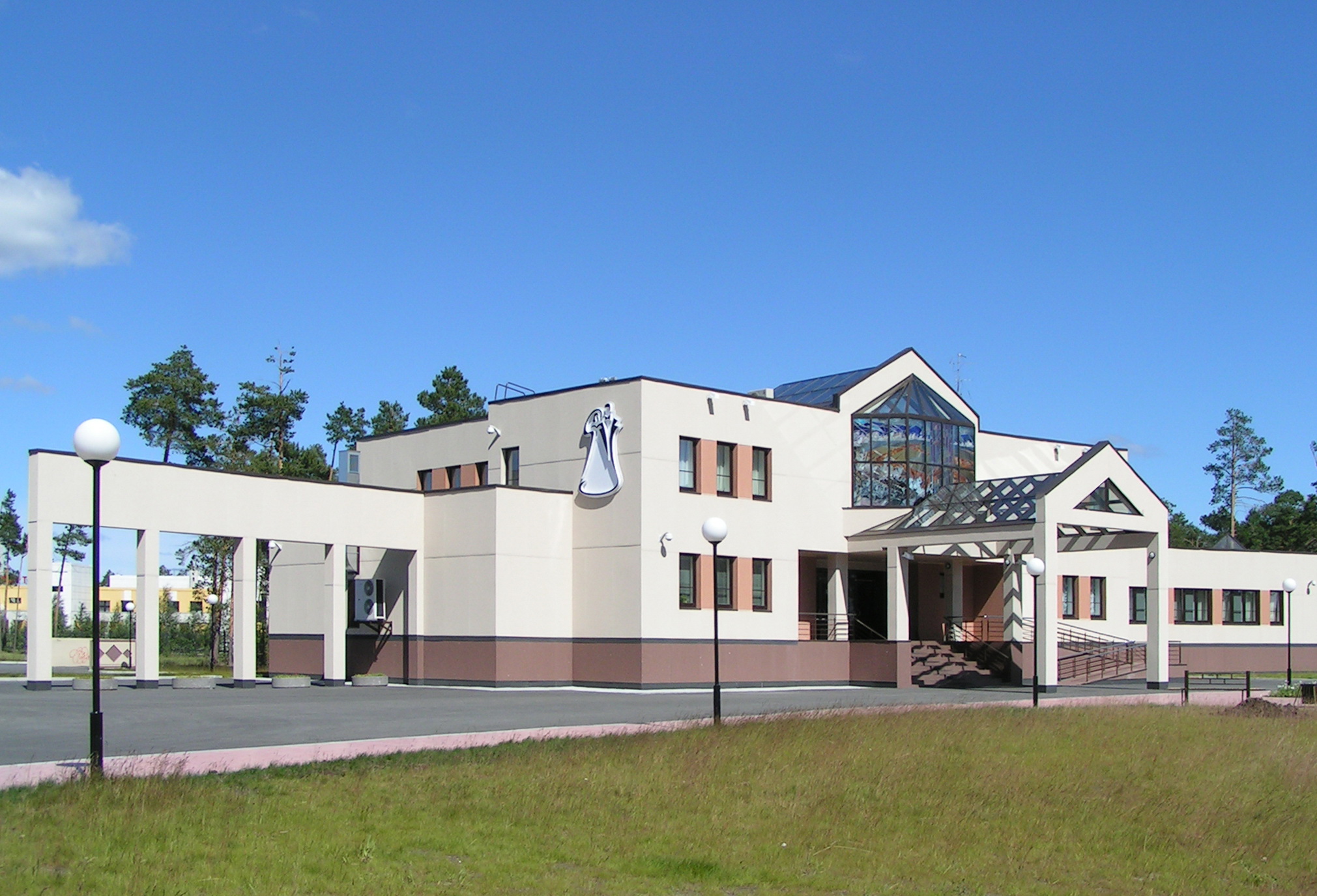 